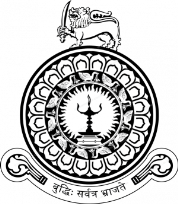 Department of Demography Faculty of ArtsUniversity of ColomboApplication for the Certificate Course in Research MethodologyName in Full	: Ven/Dr./Mr/Ms.………………………………………………………………………………………………………………	: …………………………………………………………………………………………………………………………………………Name with Initials	: …………………………………………………………………………………………………………………………………………Date of Birth	: Year :……………………….……	   Month :……………………….……	   Date :……….……………….……Male/ Female	: …………………………………………………………………………………………………………………………………………Nationality	: …………………………………………………………………………………………………………………………………………National ID Number	: …………………………………………………………………………………………………………………………………………Address (Home)	: …………………………………………………………………………………………………………………………………………	  …………………………………………………………………………………………………………………………………………	  …………………………………………………………………………………………………………………………………………Address (Office)	: …………………………………………………………………………………………………………………………………………	  …………………………………………………………………………………………………………………………………………	  …………………………………………………………………………………………………………………………………………		Telephone Number	: Home :………………………………………..………	Office :………………………………………..………	  Mobile:………………………………………..……..E-mail Address	: …………………………………………………………………………………………………………………………………………Current Occupation	: …………………………………………………………………………………………………………………………………………	  …………………………………………………………………………………………………………………………………………Educational QualificationsEducational Qualifications University/Institute : ……………………………………………………………………………………………………………………………………Qualification Obtained : ……………………………………………………………………………………………………………………………….Year 	:……………………………     Class/GPA/Status :………………………………………………………………………….Subjects	: ………………………………………………………………………………………………………………………………………..	: ………………………………………………………………………………………………………………………………………..	: ………………………………………………………………………………………………………………………………………..	: ………………………………………………………………………………………………………………………………………..Other Qualifications	: ………………………………………………………………………………………………………………………………………..	: ………………………………………………………………………………………………………………………………………..	: ………………………………………………………………………………………………………………………………………..	: ………………………………………………………………………………………………………………………………………..	: ………………………………………………………………………………………………………………………………………..Why you are interested in applying for this course? …………………………………………………………………………….I certify that the particulars given above are true and accurate to my knowledge.………………………………………..                                                                          ……………………………………………………………                  Date		Applicant’s SignatureCompleted application with the receipt for US $5(International Participants) or Rs. 500.00 (Local Participants) fee credited to University of Colombo account 304071900004 people’s Bank Thimbirigasya should be e-mailed to the following address on or before 15th March 2022.Email      	: dmgcertificate@gmail.com Tel          	: +94 112 586 111Certificate Course in Research Methodology Department of Demography Faculty of ArtsUniversity of ColomboColombo 03Sri Lanka	 